ORIENTAÇÕES – PESSOAL DE APOIO – 13 A 17/02/2023.(Restritas aos grupos da escola)13/02/2023 – Segunda-feira• Funcionamento: Matutino e Noturno → 7h30 às 21h30.Quem puder, chegue às 7h.Serão necessárias cadeiras no Pátio, pois nesses turnos, as atividades serão nesse espaço. Deixar as salas fechadas, exceto sob pedido de algum professor ou outro funcionário;O pedido da equipe de professores é que sejam disponibilizadas em torno de 100 cadeiras e já ficar em observação os locais em que possam ser retiradas mais, em caso de necessidade. As cedeiras deverão permanecer no pátio até quinta-feira à noite.Não temos informações iniciais sobre o funcionamento da portaria, ante rumores de alterações no quadro de servidores (somente rumores, por enquanto), mas recomendamos aos que puderem colaborar, que os portões permaneçam fechados ou encostados;Continuar a atenção aos banheiros, incluindo a questão material;Está sendo cogitada a entrega de um carregamento de merenda nesta segunda ou terça-feira (em negociação). Como o pátio estará ocupado, a possibilidade é encaminhar esses itens para o Pavilhão II até surgir a oportunidade de transferir para o local devido.Verificar a possibilidade da utilização de mais um freezer para o recebimento dessa parcela da merenda.A escola vai estudar a possibilidade fornecer um lanche aos estudantes, se não nos três dias terça a quinta), pelo menos na quinta-feira. A combinar!14 A 16/02 – Terça a quinta-feira• Funcionamento dos turnos Matutino e Noturno, com professores e estudantes. O atendimento continuará regularmente nos 03(três) turnosHorário: → a partir das 07h – Matutino→ a partir das 18h – Noturno17/02 – Sexta-feira• Início do recesso de Carnaval – FeriadoDeus nos proteja e guie!RECOMENDAÇÕES:Visitando esses links, você acompanha as atividades do CET!SITE DA ESCOLA – 		http://brejinhosnet.com.br/cetFACEBOOK – 			Perfil do Colégio Estadual TiradentesE-MAIL – 				colegiotiradentesob@gmail.comINSTAGRAM – 		https://instagram.com/cetbrejinhosYOUTUBE – 			Canal do Colégio Estadual Tiradentes WHATSAPP – Não há numero exclusivo para este aplicativo. Quem tiver contatos de algum professor, membro da Diretoria ou outro funcionário, utilize, lembrando que essas pessoas não são obrigadas a responder utilizando seus números particulares.Dica: Em PCs e Notebooks, pressione a tecla Ctrl + o link escolhido para abrir página.Observações:Caso perceba algum equívoco ou queira sugerir algum ajuste, fineza comunicar à Gestão do Colégio Estadual Tiradentes.• A Equipe Tiradentes agradece a compreensão de todos! Aguardem as próximas publicações! •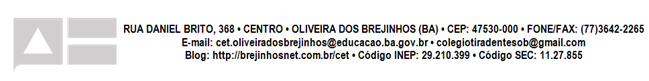 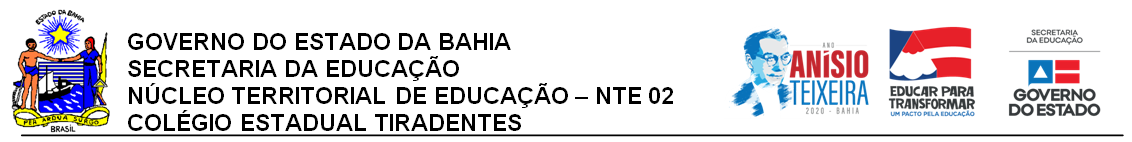 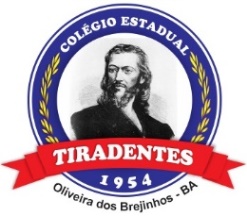 